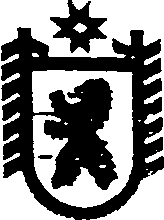 Республика КарелияАДМИНИСТРАЦИЯ СЕГЕЖСКОГО МУНИЦИПАЛЬНОГО РАЙОНАПОСТАНОВЛЕНИЕот  06  мая  2016 года  №  377СегежаОб организации проведения государственной итоговой аттестации по образовательным программам основного общего и среднего общего образованияна  территории  Сегежского муниципального  района в 2016 году	В соответствии со статьей 59  Федерального  закона от 29  декабря .               № 273-ФЗ «Об образовании в Российской Федерации», Порядком проведения государственной итоговой аттестации по образовательным программам основного общего образования, утвержденным приказом Министерства образования и науки Российской Федерации от 25 декабря . № 1394, Порядком проведения государственной итоговой аттестации по образовательным программам среднего общего образования, утвержденным приказом Министерства образования и науки Российской Федерации от 26 декабря .  № 1400, приказом Министерства образования Республики Карелия о назначении ответственных за сбор и внесение сведений в федеральную информационную систему и в региональную информационную систему Республики Карелия обеспечения проведения государственной итоговой аттестации обучающихся в 2016 году от 29 октября 2015 г. № 1483, и  в целях обеспечения условий проведения  государственной итоговой аттестации обучающихся, освоивших основные образовательные программы основного общего и среднего общего образования, администрация Сегежского муниципального района    п о с т а н о в л я е т:1. Управлению образования администрации Сегежского муниципального района                      (С.О. Махмутова)  обеспечить проведение государственной итоговой аттестации по образовательным программам основного общего и среднего общего образования                (далее - ГИА) в Сегежском муниципальном районе.2. Ответственному за сбор и внесение сведений в региональную информационную систему Республики Карелия (далее – РИС РК)   по обеспечению проведения ГИА обучающихся, освоивших основные образовательные программы основного общего и среднего общего образования  в 2016 году, Меньшикову Виталию Владимировичу, учителю информатики муниципального казенного общеобразовательного учреждения Средняя общеобразовательная школа № 5                         г. Сегежи:1) обеспечить взаимодействие с ответственными за функционирование системы межведомственного электронного взаимодействия Республики Карелия (далее – СМЭВ) в администрации Сегежского муниципального района в период ГИА для осуществления обмена данными по защищенному каналу СМЭВ с Региональным центром обработки информации;2) обеспечить контроль за внесением в РИС РК ГИА достоверных сведений в установленные сроки.3. Главному специалисту управления образования администрации Сегежского муниципального района И.С. Ковальчук:1) подготовить  инструктивно-методические письма по  схеме проведения ГИА на территории Сегежского муниципального района;2)  подготовить и провести работу по привлечению общественных наблюдателей на период ГИА;3) организовать доставку контрольно-измерительных материалов в пункты   проведения экзамена  ГИА (далее – ППЭ).4. Руководителям муниципальных общеобразовательных учреждений Сегежского муниципального района:1) обеспечить условия проведение ГИА (в соответствии  с нормативными и инструктивно-методическими материалами Министерства образования и науки Российской Федерации, Федеральной службы по надзору в сфере образования и науки, Министерства образования  Республики Карелия;2) провести инструктажи по проведению ГИА со всеми участниками данного процесса (ученики, педагоги, родители);3) обеспечить конфиденциальность документированной информации;4) обеспечить информирование всех участников ГИА о порядке проведения государственной итоговой аттестации; 5) разработать транспортные схемы доставки выпускников в ППЭ  ГИА;6)  обеспечить подготовку помещений  в ППЭ  ГИА;7) обеспечить доставку контрольно-измерительных материалов ГИА после завершения экзаменов в Пункт обработки экзаменационных работ (муниципальное казенное образовательное учреждение дополнительного образования «Центр развития образования Сегежского муниципального района»).5.  Рекомендовать Главному врачу государственного бюджетного учреждения здравоохранения Республики Карелия «Сегежская центральная районная больница» В.П.Генераловой (по согласованию) организовать медицинское обслуживание участников ГИА.6. Рекомендовать начальнику отдела МВД России по Сегежскому району Ю.С.Лютову (по согласованию) обеспечить правопорядок в местах проведения  ГИА.	7. Отделу информационных технологий и защиты информации администрации Сегежского муниципального района (Т.А.Слиж) обнародовать настоящее постановление  путем размещения официального текста настоящего постановления в информационно-телекоммуникационной сети «Интернет» на официальном сайте администрации Сегежского муниципального района  http://home.onego.ru/~segadmin.  8. Контроль за  исполнением данного постановления возложить на  заместителя главы администрации по социальным вопросам Е.Н.Антонову.              Глава администрации Сегежского муниципального района                                                                   И.П.ВекслерРазослать:  в дело, Е.Н. Антоновой, УО-2, ОУ-11, ЦРБ, ОМВД «Сегежский».